Reinforced Instruction for Student Excellence: RISE program overviewStudents entering a NC Community College will be placed by unweighted high school GPA into one of three buckets. Students with a GPA 2.8+ may register for any class without mandatory additional supports. Students with a GPA 2.2-2.799 may enroll in a gateway course with a mandatory corequisite. Students with a GPA < 2.2 must enroll in a one semester transition course. RISE Program ObjectiveThe objective of RISE is to increase gatekeeper momentum. Over the last several years Developmental Education has been reformed from semester-long courses to one-credit modules, a new placement test has been created, and the primary form of placement has been unweighted high school GPA of 2.6. Success in gateway classes has improved but not quickly enough. Goals of RISE include properly placing students into gateway level courses with mandated corequisite supports, elimination of a placement test (except in rare cases), and raising the GPA criteria from 2.6 to 2.8. RISE TenetsThe following tenets should guide our development decisions:We aim to improve success rates in gateway level math and English classes.We will place more students in gateway level math and English with mandated corequisite supportWe will provide one semester (or less) of developmental education to students entering the community college system with a high school GPA below 2.2 and more than two points below the ACT benchmarksWe will provide student success skills, growth mindset activities, and soft skills in corequisite coursesWe will provide math corequisite courses that are aligned specifically with a student’s gateway level math courseWe strive to ensure we are able to effectively collect data and assess the efficacy of RISEElimination of a placement test, except in rare cases RISE Success More students are successfully completing gateway level math and English within two years of enrollment at the community collegeDisaggregated data will indicate that RISE is positively impacting traditionally underserved populationsStudents are able to complete gateway level math and English courses on their first attemptStudents are expending fewer dollars on courses outside of their program of studyRISE ScopeThe ability of advisors to view all pertinent information about a student on one screenThe ability of an advisor to enter certain information about a student on one screen (RISE/MM screen)GPAACT/SAT/GED scoreThe ability of students with a GPA 2.8+ to register for any courseThe ability of students with a GPA 2.2-2.799 to register for gateway courses with a corequisiteThe ability of students with a GPA <2.2 to register for a transition course in Basic Skills or Curriculum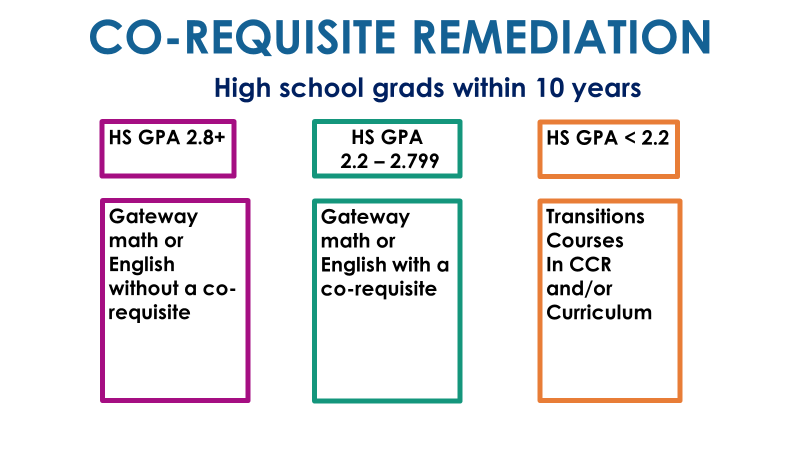 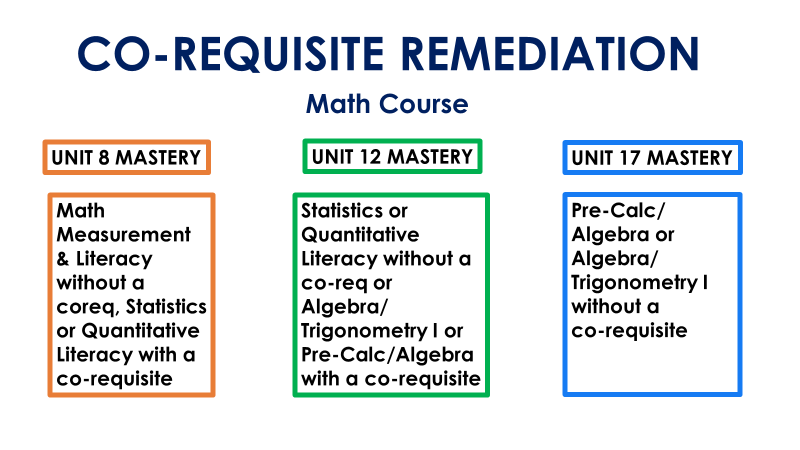 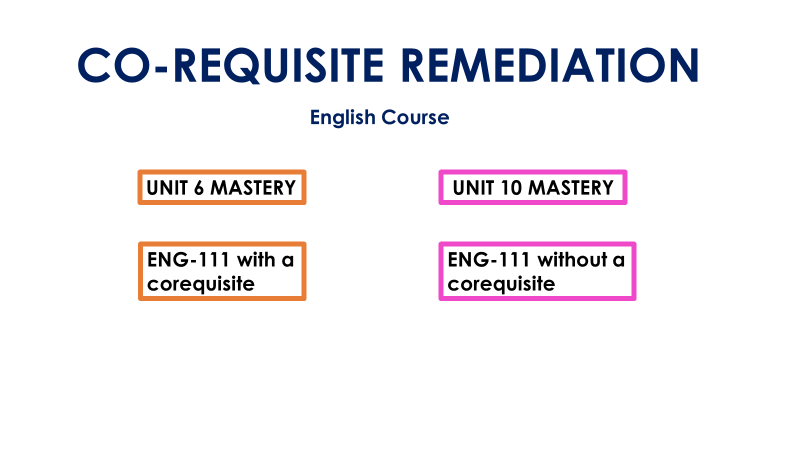 